Grade 8 Social StudiesChapter 5 BookletLifestyles in the 19th centuryName and homeroom:________________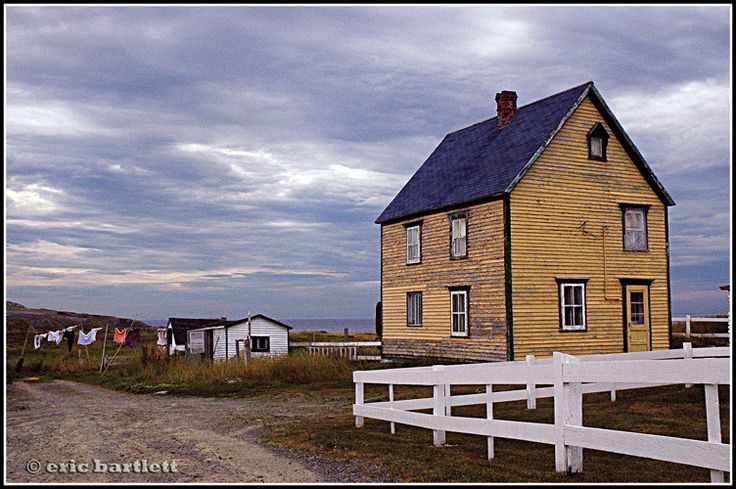 Grade out of 34 for completion:      /34 Grade out of 10 for journal (#15):    /10Grade out of ____ for selected questions:         /Total grade: Complete the following handout as each section is completed in the Voyage to Discovery TextSection: Chapter Introduction (pages 96-97)a. What is lifestyle?__________________________________________________b. What are the five aspect of lifestyle?___________________________________________________________________________________________________________________Examine the painting on page 97 of the text. Complete the following table.Section : Christmas in Newfoundland (page 104-106)Using information from page 104 and 106 and from your own personal experience, complete the following chartTell about one tradition that you and your family or friends have a Christmas:__________________________________________________________________________________________________________________________________________________________________________________________________________________________________________________________________________________________________________________________________________Section: Family Life: Housing (page 98-99)4 a) Draw a sketch of the 3 housing types you have read about and write a brief description4 b) How were people’s houses related to the way people made a living (their jobs)?_______________________________________________________________________________________________________________________________________________________________________________________________________________________________________________________________________________________________________________________________________________________________________________________________________________Section: Family Life: Food (page 100-101Describe at least four ways that people would meet their food needs in the 19th century.________________________________________________________________________________________________________________________________________________________________________________________________________________________________________________________________________________________________________________________________________________________________________________________________________________________________________________________________________________________________________________________________________________________________________________________________________________________________________________a. Give some examples of staple foods:______________________________________________________________________________________________________________b. Using your knowledge of foods available in the 19th century complete a three day menu. Be specific (ex. Don’t say “vegetables” –what specific vegetables??).Section: Entertainment/Recreation (pages 102-103)Describe each of the following social activities in the 19th Century.What skill did the activity of copying pans prepare young people for? How did it prepare them? (Picture on page 103)___________________________________________________________________________________________________________________________________________________________________________________________________________________________________________________________________________________Section: Games and Sports (pages 108-109)In the chart below compare games played today with games played in the 19th CenturyFrom the timeline on page 107, list 10 sports that were played in the 19th Century. ____________				6. ________________________				7. ________________________				8.________________________				9.________________________				10. ____________Section: Churches in the Community (pages 110-111)What three aspects of life were the church involved in:_______________, ______________ and _______________.Describe four ways that churches were involved in the community : ____________________________________________________________________________________________________________________________________________________________________________________________________________________________________________________________________________________________________________________________________________________________________________Who were the SPG and the Newfoundland School Society and what was their important to education in Newfoundland? ____________________________________________________________________________________________________________________________________________________________________________________________________________________________________________________________________________________________________________________________________________________________________________Section: Healthcare in the 19th Century (pages 112-114)Write a brief biography of Sir Wilfred Grenfell. ___________________________________________________________________________________________________________________________________________________________________________________________________________________________________________________________________________________________________________________________________________________________________________________________________________________________________________________________________________________________________________________________________________________________________________________________________________________________________________________________________________________________________________________________________________Journal:  To be answered in journaling exercise: Healthcare in the province today is much better than it was in the 1800s. Do you agree or disagree with this statement and provide supports for your answer.Section: Communication and Transportation (pages 115-117)16. Describe each of the following innovations in communication in the 19th CFrom page 117, list 5 ways that people travelled in the 19th C?____________________________________________________________________________________________________________________________________________________________________________________________________________________________________________________________________Title of paintingSettingWho are the people/What are they doing?What aspect of lifestyle is this?Activity ThenNowType of gifts givenFamily Christmas traditionsMummeringFoods eatenType of HouseDrawingDescriptionDayDinnerSupperOneTwoThreeActivityDescriptionStorytellingKitchen parties Card gamesGuy Fawke’s NightCopying Pans19th CenturyTodayExamples of games played (NOT sports)Mainly played indoors or outdoors?Mainly played by a group or individual?What skills are required to play these games?InnovationDescriptionTransatlantic CableTelegraphMarconi’s WirelessCoastal SteamshipMail serviceRailway